с. Кичменгский ГородокО внесении изменений  в решение Муниципального Собрания от 11.12.2019  № 190  «О районном бюджете  на 2020 год и плановый период 2021 и 2022 годов»  Муниципальное Собрание  РЕШИЛО:Внести в решение Муниципального Собрания от 11.12.2019 № 190 «О районном бюджете на 2020 год  и плановый период 2021 и 2022 годов» (в редакции решения  от  29.06.2020 № 231) следующие изменения:Пункт 1 раздела I. Основные характеристики районного бюджета изложить в следующей редакции:«1. Утвердить основные характеристики районного бюджета на 2020 год: 1) общий объем доходов в сумме   832 414,3  тыс. рублей;2) общий объем расходов в сумме 829 970,6 тыс. рублей; 3) профицит районного бюджета в сумме 2 443,7 тыс. рублей. 2. Утвердить основные характеристики районного бюджета на 2021 год: 1) общий объем доходов в сумме   627 649,5 тыс. рублей;2) общий объем расходов в сумме 627 649,5 тыс. рублей; 3. Утвердить основные характеристики районного бюджета на 2022 год: 1) общий объем доходов в сумме   660 498,3 тыс. рублей;2) общий объем расходов в сумме 660 498,3 тыс. рублей».          1.2. В пункте 5 раздела III. Бюджетные ассигнования районного бюджета  строку 1) изложить в следующей редакции:         «1) на 2020 год в сумме 41 132,9 тыс. рублей».         1.3.  Приложения   1, 2, 6, 7, 9, 11, 13 к решению изложить в новой редакции согласно приложениям  1, 2, 3, 4, 5, 6, 7  к настоящему решению.2.  Настоящее решение опубликовать в районной газете «Заря Севера»  и разместить на сайте Кичменгско-Городецкого муниципального района в информационно-телекоммуникационной сети «Интернет».Глава района                                                                                         Л.Н.Дьякова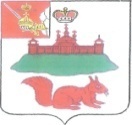 МУНИЦИПАЛЬНОЕ СОБРАНИЕКИЧМЕНГСКО-ГОРОДЕЦКОГО МУНИЦИПАЛЬНОГО РАЙОНАВОЛОГОДСКОЙ ОБЛАСТИМУНИЦИПАЛЬНОЕ СОБРАНИЕКИЧМЕНГСКО-ГОРОДЕЦКОГО МУНИЦИПАЛЬНОГО РАЙОНАВОЛОГОДСКОЙ ОБЛАСТИМУНИЦИПАЛЬНОЕ СОБРАНИЕКИЧМЕНГСКО-ГОРОДЕЦКОГО МУНИЦИПАЛЬНОГО РАЙОНАВОЛОГОДСКОЙ ОБЛАСТИРЕШЕНИЕРЕШЕНИЕРЕШЕНИЕот04.09.2020№238